        Ongeluk in het labo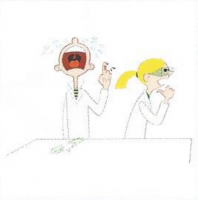 Wanneer je scherven maakt in het labo, dan ruim je die meteen op in plaats van door te werken.

Het filmpje met de verschillende situaties vind u hier:  https://www.youtube.com/watch?v=fT4THpe9TtU           
Het filmpje met de juiste situatie vind u hier: https://www.youtube.com/watch?v=e_c-VA-Hmh8Wanneer een leerling zich verwondt in het labo dan haal je meteen de leerkracht erbij. Het filmpje met de verschillende situaties vind u hier: https://www.youtube.com/watch?v=5nmvuwc3M3I
De juiste situatie vindt u hier: https://www.youtube.com/watch?v=d65rw9EHJW0    